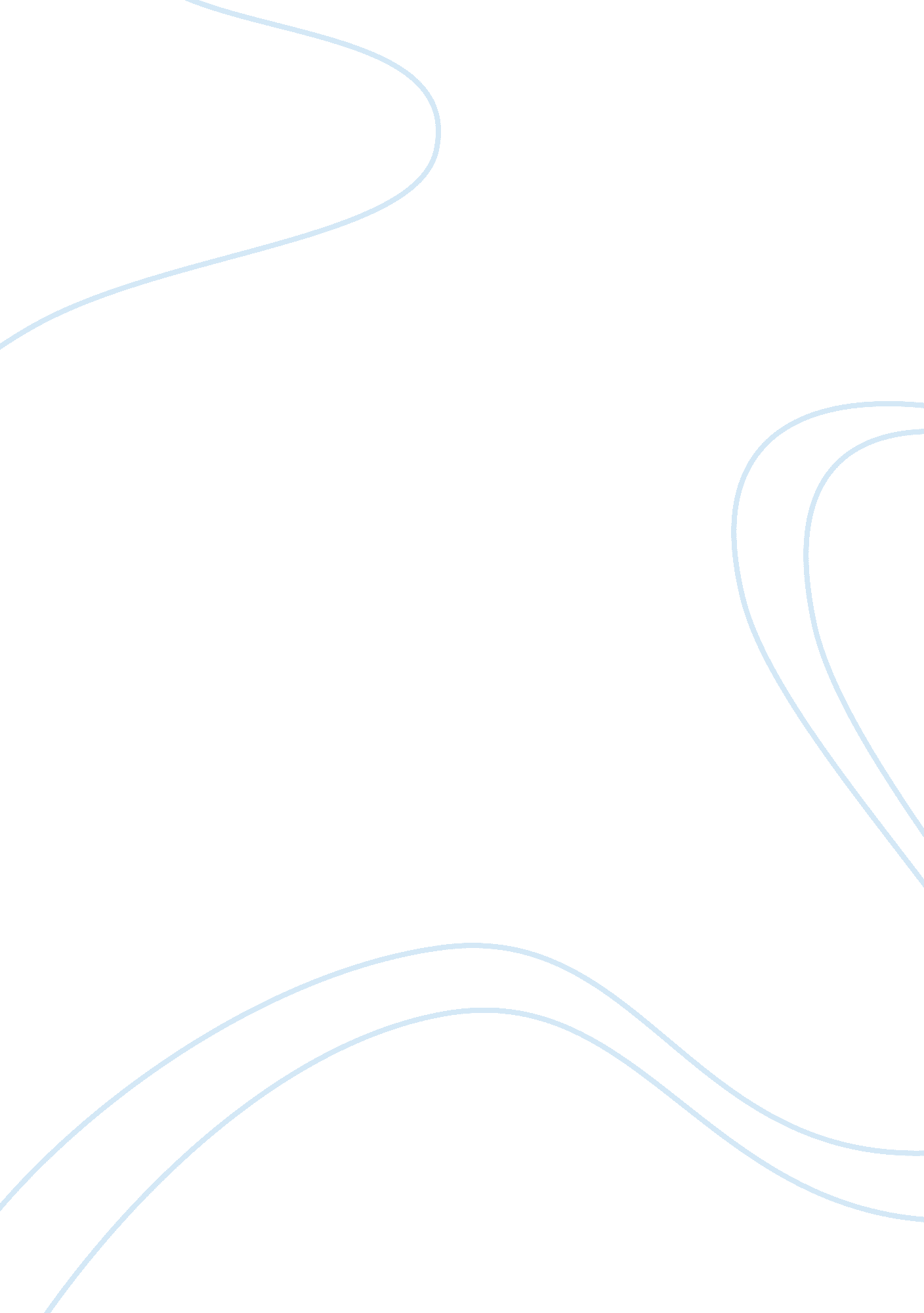 My appeal letter for kingsborough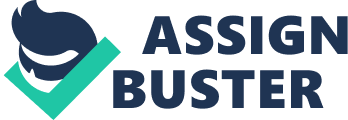 I respectfully appeal for readmission to Kingsborough Community College for the Fall semester of 2010. I was dismissed for my poor academic progress & a low GPA after the semester of 2008. I am aware that I could do much better to affect improvement in my academic standing. One reason why I feel that my academic progress went down was because of my hearing. Although I have had a hearing disability for some time, I was unaware that there is a device called an “ FM system” which is able to amplify a professor’s voice. All through my last semester I was having difficulty hearing the professors’ lectures; this was true even when I sat close to the front of the room. I now know that the FM system is available to me, and if I am reinstated, I would most certainly avail myself of this device. It would be fair to say that access to that equipment would have a significant and positive effect on my academic performance. Another reason why my academic performance got so bad was the fact that I didn’t get Financial Aid during the Fall 2008 semester, so I was not able to obtain my books as soon as I would have liked. As a result, I found myself having to catch up to the rest of the class. This obviously put me at a bit of a disadvantage. If I am given another chance, I would not foresee this as being an issue in the future. Since my last semester at Kingsborough, I have completed 4 and a half months at a great business school called Grace Institute, where I studied computer-proficiency, business writing, office procedures, math and data processing. In preparation for resuming my studies, I plan to take fewer classes so that I could focus on them more. I would also use the tutoring services at the Accessibility Center. I will need to get A’s & B’s to be in good academic standing. One thing that I learned this semester which is worthy of note is that my failures have been a wake up call of sorts. I now know how to avoid the distractions that get in the way of me focusing on my school work. I can look at them objectively and then choose to exercise my good judgment. All I ask is to please be given another opportunity to change things. Thank you for your kind attention to my case. 